										           ......./......./20…..Yetkili Kişi Adı Soyadı / İmzaT.CEDREMİT KAYMAKAMLIĞIMesleki Eğitim Merkezi MüdürlüğüSayı      : 44790027-774.01.03-86		        			                               ..…/…./20…Konu    : 6764 Sayılı Kanun ile Yapılan                Düzenlemeler…………………………………………………………              6764 sayılı Kanun ile yapılan düzenlemelere göre mesleki eğitim görülen işletmece çırak öğrencilere en az asgari ücretin net tutarının  % 30’undan az olmamak üzere ödeme yapılması gerekmektedir. Mesleki eğitim görülen işletmede; yirmiden az personel çalışıyor ise ödenebilecek en az ücretin üçte ikisi, yirmi ve üzerinde personel çalışıyor ise ödenebilecek en az ücretin üçte biri devlet katkısı olarak ödenecektir.          İşletmelerce yapılacak iş ve işlemler;1 .İşletme tarafından iş yeri sahibi adına Ziraat Bankasında hesap açılması ve İBAN numarasının Müdürlüğümüze bildirilmesi2.İşletmede çırak olarak eğitim gören öğrenci adına Ziraat Bankasında hesap açılması ve İBAN numarasının müdürlüğümüze bildirilmesi3 .Her ayın 1’i ile 10’u arasında işletme tarafından asgari ücretin en az % 30’nun ( ………….. TL) öğrencinin hesabına yatırılması, makbuzunun koordinatör öğretmene teslim edilmesi4. Makbuzlara göre her ayın 25’ne kadar müdürlüğümüz tarafından her çırak öğrenci için, 20 kişiden az personeli olan işletmelere …………. TL, 20 kişiden fazla personel çalıştıran işletmelere ………… TL devlet katkısı işletmelerin Ziraat Bankası hesaplarına yatırılacaktır.5. Çırak öğrencilerin ay içinde  raporlu olduğu ve devamsızlık yaptıkları günler,  için ödeme yapılmayacaktır.( Örnek: Nisan ayı içinde bir öğrenci 3 gün iş yerine veya okula gelmediği zaman alacağı ücret 27 gün üzerinden hesaplanacaktır.) Öğrencilerin raporlu ve devamsız olduğu günler koordinatör öğretmen aracılığıyla müdürlüğümüze bildirilecektir. Öğrencilerin raporlu olduğu günler bildirilmediği takdirde SGK sisteminde görüleceğinden işletme ceza alabilir.6.  Çırak öğrenciler işletmede iş kazasına uğradığında aynı gün kurumumuza bildirilmelidir. Çünkü   üç gün içinde iş kazası bildirimi yapılmadığı takdirde sorumluluk işletmede olduğundan işletmelere SGK tarafından yüklü cezai müeyyideler (………………… TL) uygulanmaktadır.Bilgilerinizi ve gereğini arz/rica ederim.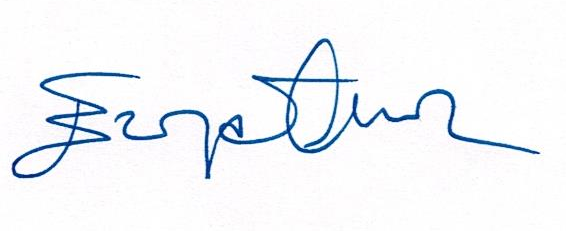    										     Ertan ÇINAR İşyeri Sahibi:									  Merkez MüdürüOkudum, bilgi edindim.Bir örneğini teslim aldım.Kaşe:İmza:Tarih: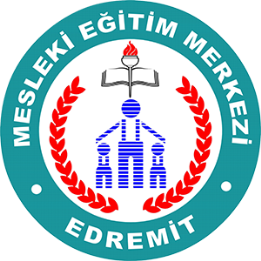 EDREMİT  MESLEKİ EĞİTİM MERKEZİ İŞLETME BİLGİ FORMUEDREMİT  MESLEKİ EĞİTİM MERKEZİ İŞLETME BİLGİ FORMUEDREMİT  MESLEKİ EĞİTİM MERKEZİ İŞLETME BİLGİ FORMUEDREMİT  MESLEKİ EĞİTİM MERKEZİ İŞLETME BİLGİ FORMUEDREMİT  MESLEKİ EĞİTİM MERKEZİ İŞLETME BİLGİ FORMUEDREMİT  MESLEKİ EĞİTİM MERKEZİ İŞLETME BİLGİ FORMUEDREMİT  MESLEKİ EĞİTİM MERKEZİ İŞLETME BİLGİ FORMUEDREMİT  MESLEKİ EĞİTİM MERKEZİ İŞLETME BİLGİ FORMUEDREMİT  MESLEKİ EĞİTİM MERKEZİ İŞLETME BİLGİ FORMUİŞYERİNİN ADIİŞYERİNİN ADIYASAL DURUMUYASAL DURUMUKAMUKAMUÖZELİŞYERİ SGK SİCİL NOİŞYERİ SGK SİCİL NOİŞYERİ VERGİ SİCİL NOİŞYERİ VERGİ SİCİL NOÇALIŞAN PERSONEL SAYISI ÇALIŞAN PERSONEL SAYISI                             (ÇIRAK VE STAJYER ÖĞRENCİLER HARİÇ)                            (ÇIRAK VE STAJYER ÖĞRENCİLER HARİÇ)                            (ÇIRAK VE STAJYER ÖĞRENCİLER HARİÇ)                            (ÇIRAK VE STAJYER ÖĞRENCİLER HARİÇ)                            (ÇIRAK VE STAJYER ÖĞRENCİLER HARİÇ)                            (ÇIRAK VE STAJYER ÖĞRENCİLER HARİÇ)                            (ÇIRAK VE STAJYER ÖĞRENCİLER HARİÇ)                            (ÇIRAK VE STAJYER ÖĞRENCİLER HARİÇ)                            (ÇIRAK VE STAJYER ÖĞRENCİLER HARİÇ)OKULA AİT ÖĞRENCİ SAYISIOKULA AİT ÖĞRENCİ SAYISI            TELEFON NO            TELEFON NOFAKS NOFAKS NOFAKS NOFAKS NOFAKS NOFAKS NOE-POSTA ADRESİE-POSTA ADRESİE-POSTA ADRESİİŞYERİNİN ÇALIŞTIĞI BANKA BİLGİLERİİŞYERİNİN ÇALIŞTIĞI BANKA BİLGİLERİİŞYERİNİN ÇALIŞTIĞI BANKA BİLGİLERİİŞYERİNİN ÇALIŞTIĞI BANKA BİLGİLERİİŞYERİNİN ÇALIŞTIĞI BANKA BİLGİLERİİŞYERİNİN ÇALIŞTIĞI BANKA BİLGİLERİİŞYERİNİN ÇALIŞTIĞI BANKA BİLGİLERİİŞYERİNİN ÇALIŞTIĞI BANKA BİLGİLERİİŞYERİNİN ÇALIŞTIĞI BANKA BİLGİLERİİŞYERİNİN ÇALIŞTIĞI BANKA BİLGİLERİİŞYERİNİN ÇALIŞTIĞI BANKA BİLGİLERİHesap Sahibinin Adı SoyadıHesap Sahibinin Adı SoyadıHesap Sahibinin TC Kimlik NoHesap Sahibinin TC Kimlik NoBanka AdıBanka AdıBanka Şubesi	Banka Şubesi	Banka IBAN NosuBanka IBAN Nosu20..-20.. ÖĞRETİM YILI ÇIRAK ÖĞRENCİ TALEBİ20..-20.. ÖĞRETİM YILI ÇIRAK ÖĞRENCİ TALEBİ20..-20.. ÖĞRETİM YILI ÇIRAK ÖĞRENCİ TALEBİ20..-20.. ÖĞRETİM YILI ÇIRAK ÖĞRENCİ TALEBİ20..-20.. ÖĞRETİM YILI ÇIRAK ÖĞRENCİ TALEBİ20..-20.. ÖĞRETİM YILI ÇIRAK ÖĞRENCİ TALEBİ20..-20.. ÖĞRETİM YILI ÇIRAK ÖĞRENCİ TALEBİ20..-20.. ÖĞRETİM YILI ÇIRAK ÖĞRENCİ TALEBİ20..-20.. ÖĞRETİM YILI ÇIRAK ÖĞRENCİ TALEBİ20..-20.. ÖĞRETİM YILI ÇIRAK ÖĞRENCİ TALEBİ20..-20.. ÖĞRETİM YILI ÇIRAK ÖĞRENCİ TALEBİTALEP EDİLEN ÇIRAK SAYISIALANIALANIALANIALANIDALIDALIDALIDALIDALIDALIEĞİTİCİ PERSONEL VEYA USTA ÖĞRENTİCİ BİLGİSİEĞİTİCİ PERSONEL VEYA USTA ÖĞRENTİCİ BİLGİSİEĞİTİCİ PERSONEL VEYA USTA ÖĞRENTİCİ BİLGİSİEĞİTİCİ PERSONEL VEYA USTA ÖĞRENTİCİ BİLGİSİEĞİTİCİ PERSONEL VEYA USTA ÖĞRENTİCİ BİLGİSİEĞİTİCİ PERSONEL VEYA USTA ÖĞRENTİCİ BİLGİSİEĞİTİCİ PERSONEL VEYA USTA ÖĞRENTİCİ BİLGİSİEĞİTİCİ PERSONEL VEYA USTA ÖĞRENTİCİ BİLGİSİEĞİTİCİ PERSONEL VEYA USTA ÖĞRENTİCİ BİLGİSİEĞİTİCİ PERSONEL VEYA USTA ÖĞRENTİCİ BİLGİSİEĞİTİCİ PERSONEL VEYA USTA ÖĞRENTİCİ BİLGİSİADI SOYADIADI SOYADIT.C. KİMLİK NOT.C. KİMLİK NOT.C. KİMLİK NOT.C. KİMLİK NOT.C. KİMLİK NOT.C. KİMLİK NOTELEFONUTELEFONUTELEFONUADRESİADRESİADRESİADRESİADRESİADRESİADRESİADRESİADRESİADRESİADRESİ                                                             İŞ SAĞLIĞI VE GÜVENLİĞİ UZMANI                                                             İŞ SAĞLIĞI VE GÜVENLİĞİ UZMANI                                                             İŞ SAĞLIĞI VE GÜVENLİĞİ UZMANI                                                             İŞ SAĞLIĞI VE GÜVENLİĞİ UZMANI                                                             İŞ SAĞLIĞI VE GÜVENLİĞİ UZMANI                                                             İŞ SAĞLIĞI VE GÜVENLİĞİ UZMANI                                                             İŞ SAĞLIĞI VE GÜVENLİĞİ UZMANI                                                             İŞ SAĞLIĞI VE GÜVENLİĞİ UZMANI                                                             İŞ SAĞLIĞI VE GÜVENLİĞİ UZMANI                                                             İŞ SAĞLIĞI VE GÜVENLİĞİ UZMANI                                                             İŞ SAĞLIĞI VE GÜVENLİĞİ UZMANIADI SOYADIADI SOYADIT.C KİMLİK NOT.C KİMLİK NOT.C KİMLİK NOT.C KİMLİK NOT.C KİMLİK NOTELEFONUTELEFONUTELEFONUTELEFONUİŞLETMEDE MESLEKİ EĞİTİM GÖREN ÖĞRENCİLERİNİŞLETMEDE MESLEKİ EĞİTİM GÖREN ÖĞRENCİLERİNİŞLETMEDE MESLEKİ EĞİTİM GÖREN ÖĞRENCİLERİNİŞLETMEDE MESLEKİ EĞİTİM GÖREN ÖĞRENCİLERİNİŞLETMEDE MESLEKİ EĞİTİM GÖREN ÖĞRENCİLERİNİŞLETMEDE MESLEKİ EĞİTİM GÖREN ÖĞRENCİLERİNİŞLETMEDE MESLEKİ EĞİTİM GÖREN ÖĞRENCİLERİNİŞLETMEDE MESLEKİ EĞİTİM GÖREN ÖĞRENCİLERİNİŞLETMEDE MESLEKİ EĞİTİM GÖREN ÖĞRENCİLERİNİŞLETMEDE MESLEKİ EĞİTİM GÖREN ÖĞRENCİLERİNİŞLETMEDE MESLEKİ EĞİTİM GÖREN ÖĞRENCİLERİNT.C. KİMLİK NOT.C. KİMLİK NOT.C. KİMLİK NOADIADIADIADIADIADISOYADISOYADI6764 Sayılı Kanun gereği: Mesleki eğitim görülen işletmede 20'den az personel çalışıyor ise ödenebilecek en az asgari ücretin (%30)'nun üçte ikisi, 20 ve üzeri personel çalışıyor ise ödenebilecek en az ücretin (%30)'nun üçte biri İşsizlik Fonu üzerinden devlet katkısı olarak kurumumuzca işletmenizin hesabına her ayın 25.Günü yatırılacaktır. Kalan tutarla beraber Devlet katkısı öğrencinin banka hesabına firmanızca en geç ayın 10'una kadar yatırılması gerekmektedir. Bu nedenle aksaklık yaşanmaması için Firmanıza ait yukarıdaki bilgilerin doğru ve eksiksiz olarak doldurulması gerekmektedir.Beyan edilen bilgilerin yanlış olması nedeni ile Devlet Katkısından yersiz olarak yararlandığım takdirde cezai işlem ve sorumluluğumu kabul ediyorum.6764 Sayılı Kanun gereği: Mesleki eğitim görülen işletmede 20'den az personel çalışıyor ise ödenebilecek en az asgari ücretin (%30)'nun üçte ikisi, 20 ve üzeri personel çalışıyor ise ödenebilecek en az ücretin (%30)'nun üçte biri İşsizlik Fonu üzerinden devlet katkısı olarak kurumumuzca işletmenizin hesabına her ayın 25.Günü yatırılacaktır. Kalan tutarla beraber Devlet katkısı öğrencinin banka hesabına firmanızca en geç ayın 10'una kadar yatırılması gerekmektedir. Bu nedenle aksaklık yaşanmaması için Firmanıza ait yukarıdaki bilgilerin doğru ve eksiksiz olarak doldurulması gerekmektedir.Beyan edilen bilgilerin yanlış olması nedeni ile Devlet Katkısından yersiz olarak yararlandığım takdirde cezai işlem ve sorumluluğumu kabul ediyorum.6764 Sayılı Kanun gereği: Mesleki eğitim görülen işletmede 20'den az personel çalışıyor ise ödenebilecek en az asgari ücretin (%30)'nun üçte ikisi, 20 ve üzeri personel çalışıyor ise ödenebilecek en az ücretin (%30)'nun üçte biri İşsizlik Fonu üzerinden devlet katkısı olarak kurumumuzca işletmenizin hesabına her ayın 25.Günü yatırılacaktır. Kalan tutarla beraber Devlet katkısı öğrencinin banka hesabına firmanızca en geç ayın 10'una kadar yatırılması gerekmektedir. Bu nedenle aksaklık yaşanmaması için Firmanıza ait yukarıdaki bilgilerin doğru ve eksiksiz olarak doldurulması gerekmektedir.Beyan edilen bilgilerin yanlış olması nedeni ile Devlet Katkısından yersiz olarak yararlandığım takdirde cezai işlem ve sorumluluğumu kabul ediyorum.6764 Sayılı Kanun gereği: Mesleki eğitim görülen işletmede 20'den az personel çalışıyor ise ödenebilecek en az asgari ücretin (%30)'nun üçte ikisi, 20 ve üzeri personel çalışıyor ise ödenebilecek en az ücretin (%30)'nun üçte biri İşsizlik Fonu üzerinden devlet katkısı olarak kurumumuzca işletmenizin hesabına her ayın 25.Günü yatırılacaktır. Kalan tutarla beraber Devlet katkısı öğrencinin banka hesabına firmanızca en geç ayın 10'una kadar yatırılması gerekmektedir. Bu nedenle aksaklık yaşanmaması için Firmanıza ait yukarıdaki bilgilerin doğru ve eksiksiz olarak doldurulması gerekmektedir.Beyan edilen bilgilerin yanlış olması nedeni ile Devlet Katkısından yersiz olarak yararlandığım takdirde cezai işlem ve sorumluluğumu kabul ediyorum.6764 Sayılı Kanun gereği: Mesleki eğitim görülen işletmede 20'den az personel çalışıyor ise ödenebilecek en az asgari ücretin (%30)'nun üçte ikisi, 20 ve üzeri personel çalışıyor ise ödenebilecek en az ücretin (%30)'nun üçte biri İşsizlik Fonu üzerinden devlet katkısı olarak kurumumuzca işletmenizin hesabına her ayın 25.Günü yatırılacaktır. Kalan tutarla beraber Devlet katkısı öğrencinin banka hesabına firmanızca en geç ayın 10'una kadar yatırılması gerekmektedir. Bu nedenle aksaklık yaşanmaması için Firmanıza ait yukarıdaki bilgilerin doğru ve eksiksiz olarak doldurulması gerekmektedir.Beyan edilen bilgilerin yanlış olması nedeni ile Devlet Katkısından yersiz olarak yararlandığım takdirde cezai işlem ve sorumluluğumu kabul ediyorum.6764 Sayılı Kanun gereği: Mesleki eğitim görülen işletmede 20'den az personel çalışıyor ise ödenebilecek en az asgari ücretin (%30)'nun üçte ikisi, 20 ve üzeri personel çalışıyor ise ödenebilecek en az ücretin (%30)'nun üçte biri İşsizlik Fonu üzerinden devlet katkısı olarak kurumumuzca işletmenizin hesabına her ayın 25.Günü yatırılacaktır. Kalan tutarla beraber Devlet katkısı öğrencinin banka hesabına firmanızca en geç ayın 10'una kadar yatırılması gerekmektedir. Bu nedenle aksaklık yaşanmaması için Firmanıza ait yukarıdaki bilgilerin doğru ve eksiksiz olarak doldurulması gerekmektedir.Beyan edilen bilgilerin yanlış olması nedeni ile Devlet Katkısından yersiz olarak yararlandığım takdirde cezai işlem ve sorumluluğumu kabul ediyorum.6764 Sayılı Kanun gereği: Mesleki eğitim görülen işletmede 20'den az personel çalışıyor ise ödenebilecek en az asgari ücretin (%30)'nun üçte ikisi, 20 ve üzeri personel çalışıyor ise ödenebilecek en az ücretin (%30)'nun üçte biri İşsizlik Fonu üzerinden devlet katkısı olarak kurumumuzca işletmenizin hesabına her ayın 25.Günü yatırılacaktır. Kalan tutarla beraber Devlet katkısı öğrencinin banka hesabına firmanızca en geç ayın 10'una kadar yatırılması gerekmektedir. Bu nedenle aksaklık yaşanmaması için Firmanıza ait yukarıdaki bilgilerin doğru ve eksiksiz olarak doldurulması gerekmektedir.Beyan edilen bilgilerin yanlış olması nedeni ile Devlet Katkısından yersiz olarak yararlandığım takdirde cezai işlem ve sorumluluğumu kabul ediyorum.6764 Sayılı Kanun gereği: Mesleki eğitim görülen işletmede 20'den az personel çalışıyor ise ödenebilecek en az asgari ücretin (%30)'nun üçte ikisi, 20 ve üzeri personel çalışıyor ise ödenebilecek en az ücretin (%30)'nun üçte biri İşsizlik Fonu üzerinden devlet katkısı olarak kurumumuzca işletmenizin hesabına her ayın 25.Günü yatırılacaktır. Kalan tutarla beraber Devlet katkısı öğrencinin banka hesabına firmanızca en geç ayın 10'una kadar yatırılması gerekmektedir. Bu nedenle aksaklık yaşanmaması için Firmanıza ait yukarıdaki bilgilerin doğru ve eksiksiz olarak doldurulması gerekmektedir.Beyan edilen bilgilerin yanlış olması nedeni ile Devlet Katkısından yersiz olarak yararlandığım takdirde cezai işlem ve sorumluluğumu kabul ediyorum.6764 Sayılı Kanun gereği: Mesleki eğitim görülen işletmede 20'den az personel çalışıyor ise ödenebilecek en az asgari ücretin (%30)'nun üçte ikisi, 20 ve üzeri personel çalışıyor ise ödenebilecek en az ücretin (%30)'nun üçte biri İşsizlik Fonu üzerinden devlet katkısı olarak kurumumuzca işletmenizin hesabına her ayın 25.Günü yatırılacaktır. Kalan tutarla beraber Devlet katkısı öğrencinin banka hesabına firmanızca en geç ayın 10'una kadar yatırılması gerekmektedir. Bu nedenle aksaklık yaşanmaması için Firmanıza ait yukarıdaki bilgilerin doğru ve eksiksiz olarak doldurulması gerekmektedir.Beyan edilen bilgilerin yanlış olması nedeni ile Devlet Katkısından yersiz olarak yararlandığım takdirde cezai işlem ve sorumluluğumu kabul ediyorum.6764 Sayılı Kanun gereği: Mesleki eğitim görülen işletmede 20'den az personel çalışıyor ise ödenebilecek en az asgari ücretin (%30)'nun üçte ikisi, 20 ve üzeri personel çalışıyor ise ödenebilecek en az ücretin (%30)'nun üçte biri İşsizlik Fonu üzerinden devlet katkısı olarak kurumumuzca işletmenizin hesabına her ayın 25.Günü yatırılacaktır. Kalan tutarla beraber Devlet katkısı öğrencinin banka hesabına firmanızca en geç ayın 10'una kadar yatırılması gerekmektedir. Bu nedenle aksaklık yaşanmaması için Firmanıza ait yukarıdaki bilgilerin doğru ve eksiksiz olarak doldurulması gerekmektedir.Beyan edilen bilgilerin yanlış olması nedeni ile Devlet Katkısından yersiz olarak yararlandığım takdirde cezai işlem ve sorumluluğumu kabul ediyorum.6764 Sayılı Kanun gereği: Mesleki eğitim görülen işletmede 20'den az personel çalışıyor ise ödenebilecek en az asgari ücretin (%30)'nun üçte ikisi, 20 ve üzeri personel çalışıyor ise ödenebilecek en az ücretin (%30)'nun üçte biri İşsizlik Fonu üzerinden devlet katkısı olarak kurumumuzca işletmenizin hesabına her ayın 25.Günü yatırılacaktır. Kalan tutarla beraber Devlet katkısı öğrencinin banka hesabına firmanızca en geç ayın 10'una kadar yatırılması gerekmektedir. Bu nedenle aksaklık yaşanmaması için Firmanıza ait yukarıdaki bilgilerin doğru ve eksiksiz olarak doldurulması gerekmektedir.Beyan edilen bilgilerin yanlış olması nedeni ile Devlet Katkısından yersiz olarak yararlandığım takdirde cezai işlem ve sorumluluğumu kabul ediyorum.